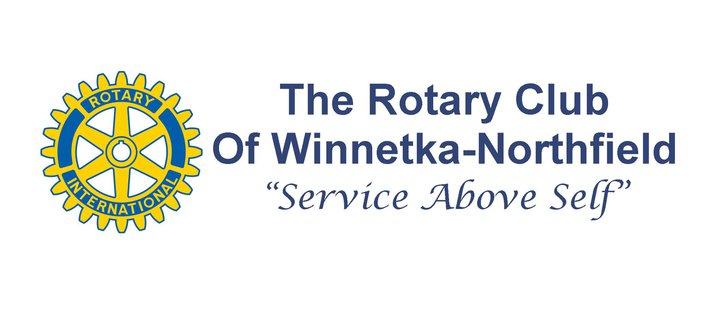 2019-2020 WNRC Charitable Funding Request FormThe deadline for the 2019-2020 grants is November 30, 2019.  Recipients are eligible for only two awards within a three year period. Starting this year, our recipients will also be restricted to organizations that are (1) located in the Metro Chicago area; (2) have an annual expense budget of $1 million or less; and (3) have a specific project or program that is the subject of the request, if any is determined by the Board for the year. Awards will be made in March, 2020.Name of Organization:  ______________________________________Contact Name: Title:  ______________________________________________________________________________Address:  _______________________________________  City:   ______________________________State:  ___________________________  ZIP:  ____________________________Phone:  _____________________________   Fax:  _____________________________Email address:  __________________________________________Amount  Requested:  $_________________Name of Winnetka-Northfield Rotary Club Sponsor, if applicable:  __________________Please describe the role of the sponsor with your organization:  1.    Briefly describe your organization's  purpose and mission and how that would meet the needs of children's health and/or education. Describe major  challenges that your organization  faces and any significant  recent or impending changes in staff, funding, facilities or programs.2. 	Describe what specific project  or program the funds would  be used for, recognizing that the foundation does not make capital grants.3.    Would you be willing to host a program or attend lunch at our Rotary meeting? 4.   Financial Information:•	Summarize your current operating budget, including principal sources of funding and budget allocations  relating to administration, fundraising and programs. Only organizations  with annual expense budgets of $1million or less will be qualified  for2019-2020 grants. RevenueExpensesAllocationsProvide a copy of your most recent annual report and/or audited financial statementProvide a copy of your tax exempt  letter.